Modèle d’offre de coopération diffusé à l’occasion du forum LEADER AURA du 9/11/2017. N’hésitez pas à compléter ce document en ajoutant Offre de coopération interterritoriale/transnationaleTitre du projet/thématique du projet : Description du projet :Contexte et origine du projet.Objectifs proposés et actions envisagées Partenaires recherchés :Coordonnées du GAL : Langues parlées : 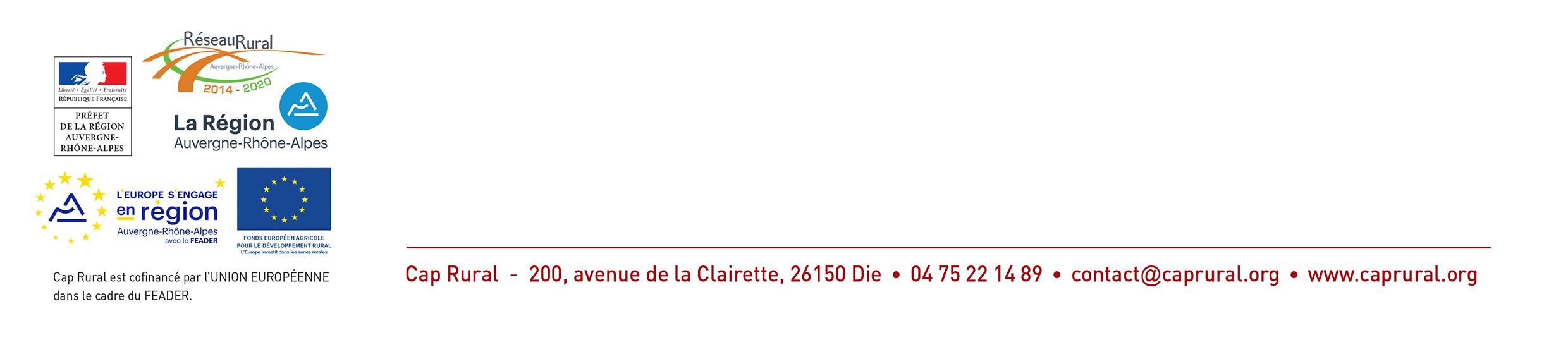 